Кириллина Татьяна ГеоргиевнаМОУ «Намская средняя общеобразовательная школа №2»учитель русского языка и литературыГод рождения - 1981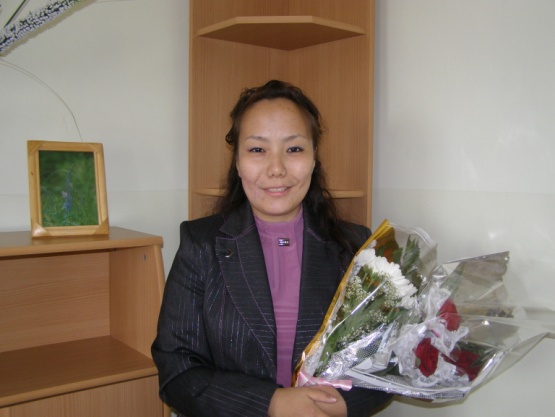 Категория – втораяПедагогический стаж – 6 летОбразование – высшее, СГПА, 2005 год, учитель русского языка и литературыНаграды, звания – грамота за плодотворную деятельность Института повышения квалификации работников образования, почетная грамота Министерства по молодежной политике РС(Я), победитель улусного конкурса «Лучший классный руководитель – 2006» в номинации «Новизна и оригинальность».Повышение квалификации – 2005 – Республиканские курсы работников образования 2006 – фундаментальные курсы «Формы и методы содержания воспитательной работы»2008 – проблемные курсы учителей русского языка и литературы «Подготовка к ЕГЭ»Сфера профессиональных интересов – Концепция развития ученического коллективаКонтактный телефон – (8-411-62) 42-4-45ЭссеИскусство быть учителем   Каждому учителю особенно важно  понимать, что у каждого есть  определенные убеждения, и то, каковы они, существенным образом сказывается на его работе. Попытка осознать свои ценности, а также понять, почему  они оказались именно такими, заставляет поставить перед собой вопросы о ключевых идеях, главных направляющих жизни и деятельности. Наши размышления, самопогружение в мир идей и ценностей помогают обрести и сохранить необходимую для работы внутреннюю готовность к осмысленному действию. Ведь именно в процессе обдумывания и сопоставления различных концепций происходит становление меня, как учителя, моя общая подготовка к решению конкретных проблем.    В современном обыденном словоупотреблении личность- это  «человеческое» Я.  В философии под личностью понимается одновременно и устойчивая система черт, характеризующих человека как члена того или иного сообщества и сам индивидуальный носитель данных черт.  Ведь философия признает личность носительницей воли, свободного выбора и ответственности.     Являемся ли мы все личностью?  Оказывается, современные философия и психология склонны видеть в личности не данность, а поиск, нечто сотворенное, но творящее, активное начало, использующее в процессе самоиздания весь материал культуры: «Никто  не в состоянии воспитать личность, если он сам не является личностью. И не ребенок, а только взрослый может достичь этого уровня развития в качестве спелого плода жизненных совершений, направленных на эту цель. Чтобы достичь уровня личности требуется вся человеческая жизнь. Личность – результат наивысшей жизненной стойкости, которая развивается в течении всей нашей жизни. И именно здесь  огромную роль играет роль учителя. И именно от нас, учителей, зависит, какую личность мы воспитаем, что вложим в их сердца и души, какого человека мы выпустим в мир. Каждая учебная дисциплина  работает над выработкой определенных  компетенций. Таким образом, получится, что выпускник, выйдя в социум, должен будет обладать важнейшими компетенциями. Так например, МО РЯЛ работает по теме: Совершенствование современного урока и внедрение информационных технологий в обучение РЯЛ. В работе МО РЯЛ мы наметили  основные важнейшие  компетенции, которыми должен обладать ученик. Под коммуникативной компетенцией обозначили способность ученика общению во всех видах речевой деятельности, которая представляет собой приобретенное в процессе естественной коммуникации или специально организованного обучения особое качество речевой личности. Под языковой компетенцией нами обозначено  умение строить грамматически правильные и осмысленные высказывания. Предметная компетенция отвечает за содержание высказывания, содержит знания о том фрагменте мира, который выступает предметом речи.       Конечно, мой опыт не претендует на оригинальность, он просто является отражением будничных, но, на мой взгляд, чрезвычайно важных усилий.  Каждый учитель работает над этими компетенциями изо дня в день, из урока в урок, совершенствует ребенка, обогащая его духовный мир,   осторожно направляя его на путь определения своих жизненных  ценностей и целей. В этом плане  огромную роль играют, без сомнения, уроки  литературы. Именно уроки литературы-уроки  нравственности с учетом целей воспитания, могут содействовать  воспитанию сердца, духа и ума. Именно уроки литературы  способствуют становлению жизненных позиций и ценностей, учат жить по совести. А что такое жить по совести? Жить по совести - приближение   к правде, а у правды есть свойство волновать, возвышать, доставлять счастье. Как-то, учась еще в школе, учитель спросил меня: «Что такое счастье?» Я  думала, рассуждала…   А его ответ был прост: « Счастье состоит из двух простых составляющих: сейчас  есть..»  С тех пор  я каждый раз задаю себе вопрос: что назвать счастьем, ведь это понятие относительное, для всех оно разное. Порой, когда невыносимо больно, муж говорит мне: «Ну что ты страдаешь? Ведь у тебя есть я, дочка. Мы все здоровы, обуты, сыты.» Только тогда все становится на свои места. Так же и с детьми. К ним, к их проблемам надо подходить чутко, обдуманно. Ведь от того,  кто с ними рядом будет в трудный момент принятия решения, выбора своих ценностей, кто  и что скажет, посоветует  ему - от этого и будет зависеть, какого человека  мы воспитаем. Так же осторожно надо быть и с литературой, которую преподаем детям. Важно, изучая программное произведение, дать правильное толкование сюжетных перипетий. Важно также грамотное истолкование авторского замысла. Ведь средствами литературы мы учим жить. Но есть опасность того, что, выйдя в мир, может произойти несовпадение обстоятельств и взглядов. Ведь образ воспитания порой может расходиться с образом  жизни. Вырастает молодой человек, которому предстоит выбирать профессию (а теперь все говорят о престижности той или  иной профессии), ему надо создавать семью ( а вокруг говорят о карьерном росте), выбирать образ жизни ( а соблазнов и ложных путей очень много).Ему надо сделать сложный выбор,   ( а мы учили его жить по велению сердца), и так ему хочется не ошибиться… Это такие тонкости жизни.  Вот и получается- воспитать надо так, чтобы ребенок, правильно воспитываясь, став личностью, имел свой строго определенный внутренний мир, представления  о жизни, внутренний стержень, который не даст ему сломиться в этом порой жестоком мире. Ведь сейчас наступает новое сознание смысла жизни человека, его целей, идеалов, ценностей, мечты и надежды. Сейчас даже появилось понятие как « личность безопасного типа». Это понятие выведено из следующих соображений: Россия нуждается в новой концепции национальной безопасности, построенной на интеллекте, духовности. Безопасность- духовное состояние человека. Ведь главной причиной социальных катаклизмов, террора остаются мировоззренческие характеристики современного человека, агрессивный тип сознания большинства людей. Есть исключительно интересные исследования иркутского профессора – филолога Ирины Плехановой. Она считает, что сибирская литература создала образ человека как меры природы, имеющего волю к творчеству, живущего в гармонии со средой обитания, природной и социальной. Этот образ основан на культурных ценностях местного населения, для которого природа выступает нравственным мерилом. Пример, Дерсу Узала- природный гуманист.  Классической манифестацией антропоцентризма можно считать философию идеолога фашизма Ницше «По ту сторону добра и зла»: «мы должны откинуть всякие мечты о гуманности: истина жестока. Каста людей знатных всегда была кастою варваров». Вот тут есть опасность  наступления духовного кризиса. Именно здесь  большое значение имеет воспитание личности безопасного типа – личности, осознающего самого себя, высокий смысл своей деятельности, свое предназначение, стремящийся жить в согласии с самим с собой, окружающей природой, гармонично сочетающий в себе активное созидательное начало с противодействием злу, сохранением и развитием жизни, проявляющий заботу о здоровье, безопасности людей.   Проблема сейчас заключается в подготовке и переподготовке кадров. Ведь жизнь настоятельно диктует форсирование. Созидание личности безопасного типа становится социальным гражданским заказом образованию. « По  Винокуровой У. А. «Личность безопасного типа» в журнале «Народное образование Якутии»    Так как же сделать так, чтобы ребенок  вбирал от полученных знаний пользу, нравственные ценности. Я считаю так: надо ребенка сделать твоим сотрудником,  увидеть в нем равного, ни в коем случае не допускать авторитарного давления. Ведь даже известный английский философ - педагог Джон Локк писал: «Упрямство и упорное неповиновение должны подавляться силой: ибо против них нет другого лекарства» Скажу, конечно, есть случаи, где необходимо упорство со стороны родителей  и учителей, но, если мы хотим, чтобы дети уважали нас, признавали наш метод работы, придется  поменять отношение к ученикам. И прежде всего, надо будет, увидеть в детях - личность.     В заключении хочу сказать, что главным условием правильного воспитания является подлинно научное, авторитетное педагогическое руководство, способное преодолевать воспитательные трудности, могу смело сказать – учителю необходимо самосовершенствоваться, учиться новому, находиться в постоянном поиске. Авторские разработки: электронное дидактическое пособие «Учимся писать сочинение»; ЦОР «Поэзия серебряного века».Достижения учащихся:      2006-2007Пестрякова Наташа «Самобытный художник» (участие в Аммосовских чтениях);Дьяконов Сережа «Сила духа над материей» (II место в улусной юношеской конференции). 2007-2008Гаврильев Алеша «Роль иконы в творчестве А.С. Пушкина» (участие в региональной НПК «Шаг в будущее», улусной конференции «Чтение – кладезь знаний»);Дьяконов Сережа «Сила духа над материей» (участие в улусной и региональной конференциях). 2007-2008Билюкина Алиса (9 класс) – II место по русскому языку;Платонова Таня (9 класс) – I место  по литературе;  I место на  олимпиаде кафедры русского языка ФЛФЯГУПлатонова Надя (7 класс) - I место на  олимпиаде кафедры русского языка ФЛФ ЯГУ2005-2006 1, 2 место в 1 лиге математического боя на улусном фестивале «Дьо5ур»Участие в улусном конкурсе «Лидер года» (Винокурова Анжелика 2 место)Участие в улусном конкурсе «Намыына-Куо» (Винокурова Анжелика 2 место)«Лучший классный коллектив 2006»2006-2007Тимуровские рейды – помощь ветерану труда Мыреевой М.Н.Пестряков Алик - обладатель номинации «Бэргэн 2006» улусного конкурса «Урун уолан»; дипломант улусного конкурса «Юный музыкант 2007»; участник республиканского фестиваля молодёжной      культуры «Sakha rap soulo» Платонова Таня - победитель улусного конкурса «Лидер года»Пестрякова Наташа, Винокурова Анжелика – участники улусного конкурса «Полярная звезда» и республиканского фестиваля «Мамонтенок – 2007»Винокурова Анжелика – 2 место в улусном конкурсе «Юный пианист»Билюкина Алиса – призер республиканских соревнований по северному многоборью2007-2008Винокурова Анжелика – дипломант улусного конкурса «Юный пианист», лучший читатель года, победительница улусного конкурса «Мисс Энсиэли», 3 место в улусной НПК «Шаг в будущее» Платонова Таня – 1 место в улусной НПК, участие в региональной НПКДьяконов Андрей – победитель номинации «Лучший географ»Билюкина Алиса - победитель номинации «Лучший чертежник», 3 место в улусной олимпиаде по черчениюПлатонова Таня - победитель номинации «Лучший гуманитарий»Пестряков Алик – участник улусного конкурса «Лидер года»Распространение педагогического опыта – 2007г. – улусный семинар «Пути и методы патриотического воспитания». – участие в улусных педагогических чтениях по теме «Использование фразеологизмов в речи учащихся». – участие в улусном февральском совещании работников образования, представление электронного пособия.. – участие в республиканской ярмарке инновационных культурно-образовательных проектов молодых педагогов «Форум молодых ученых».. – республиканские курсы учителей РЯЛ «Нравственное воспитание учащихся на уроках литературы». – II республиканские Кочневские чтения . – республиканский семинар по ИКТ «Поэзия серебряного века» - открытый урок, представление электронного пособия.